สรุปผลการดำเนินการจัดซื้อจัดจ้างในรอบเดือน พฤศจิกายน  พ.ศ.2566 ปีงบประมาณ พ.ศ. 2567สถานีตำรวจภูธรคอนสาร จังหวัดชัยภูมิวันที่ 28 เดือน กุมภาพันธ์ พ.ศ. 2567ตรวจแล้วถูกต้อง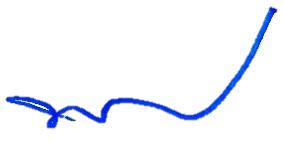  							  ว่าที่ พ.ต.อ.								      ( พงศ์สุข คงปัญโญ )								         ผกก.สภ.คอนสารลำดับงานที่จัดซื้อหรือจัดจ้างวงเงินที่จัดซื้อหรือจัดจ้าง (บาท)ราคากลาง(บาท)วิธีซื้อหรือจ้างรายชื่อผู้เสนอราคาและราคาที่เสนอผู้ได้รับการคัดเลือกและราคา ที่ตกลงซื้อหรือจ้างเหตุผลที่คัดเลือก โดยสรุปเลขที่และวันที่ของสัญญา1จัดซื้อน้ำมันเชื้อเพลิง (รถยนต์เช่า)เดือน กุมภาพันธ์ 25674,7004,700เฉพาะเจาะจงสถานีน้ำมันสหกรณ์การเกษตรคอนสาร จำกัดเสนอราคา 4,700 บาทสถานีน้ำมันสหกรณ์การเกษตรคอนสาร จำกัดเสนอราคา 4,700 บาทเป็นราคาตามท้องตลาดคุ้มค่า     /25677 ก.พ. 25672จัดซื้อน้ำมันเชื้อเพลิง (รถยนต์-รถจักรยานยนต์)เดือน กุมภาพันธ์ 256760,00060,000เฉพาะเจาะจงสถานีน้ำมันสหกรณ์การเกษตรคอนสาร จำกัดเสนอราคา 60,000 บาทสถานีน้ำมันสหกรณ์การเกษตรคอนสาร จำกัดเสนอราคา 60,000 บาทเป็นราคาตามท้องตลาดคุ้มค่า     /25677 ก.พ. 25672จัดซื้ออาหารเลี้ยงผู้ต้องหาวันที่ 2-23 พ.ย. 2566500500วิธีคัดเลือกนางสาวเบญจมาศ ประเสริฐไทย เสนอราคา 500 บาทนางสาวเบญจมาศ ประเสริฐไทย เสนอราคา 500 บาทสะอาด คุ้มค่า ตรงตามวัตถุประสงค์2/25672 ก.พ. 25662จัดซื้ออาหารเลี้ยงผู้ต้องหาวันที่ 6-31 ธ.ค. 2566475475วิธีคัดเลือกนางสาวเบญจมาศ ประเสริฐไทย เสนอราคา 475 บาทนางสาวเบญจมาศ ประเสริฐไทย เสนอราคา 475 บาทสะอาด คุ้มค่า ตรงตามวัตถุประสงค์3/25672 ก.พ. 25662จัดซื้ออาหารเลี้ยงผู้ต้องหาวันที่ 1-26 ม.ค. 25661,4001,400วิธีคัดเลือกนางสาวเบญจมาศ ประเสริฐไทย เสนอราคา 1,400 บาทนางสาวเบญจมาศ ประเสริฐไทย เสนอราคา 1,400 บาทสะอาด คุ้มค่า ตรงตามวัตถุประสงค์4/25672 ก.พ. 2566